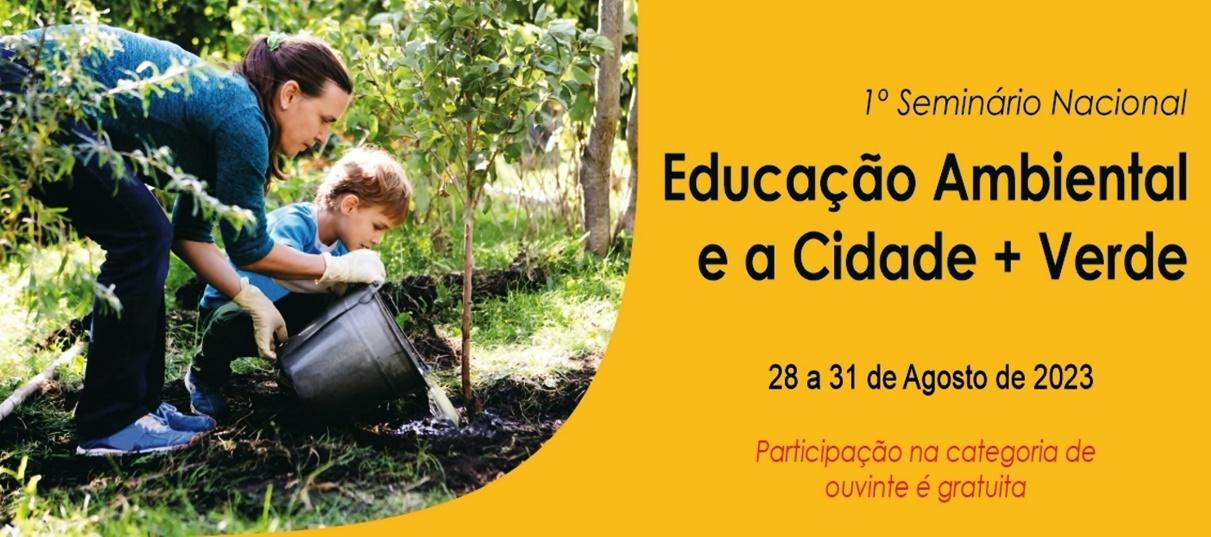 Trabalho Inscrito na Categoria de ResumoEixo Temático(     ) Apps Urbanas e as Florestas Urbanas(     ) Arborização Urbanas(     ) Infraestrutura Verde(     ) Metodologias e Práticas em Educação Ambiental(     ) Paisagismos e Paisagem Urbana(     ) Planejamento e Gestão do Verde Urbano(     ) Projetos de Educação Ambiental (     ) Sistemas de Espaços Livres1ª Página – Marque com um X o Eixo temático escolhido. Título do Trabalho (Calibre 14 - Negrito)Fulano de Tal (Calibre 12 - Negrito)Professor Doutor, USP, Brasil (Calibre 9)talciclano@usp.br (Calibre 9)Maria do Rosário (Calibre 12 - Negrito)Professora Doutora, UFS, Brasil. (Calibre 9)mrosario@gmai.com (Calibre 9)Ciclano de Tal (Calibre 12 - Negrito)Professor Mestre, UEMS, Brasil. (Calibre 9)ciclano@hotmai.com (Calibre 9)Joana Maria (Calibre 12 - Negrito)Graduando, UFS, Brasil. (Calibre 9)mrosario@gmai.com (Calibre 9)Deltrano de Tal (Calibre 12 - Negrito)Graduando, UNESP, Brasil. (Calibre 9)ciclano@hotmai.com (Calibre 9)RESUMO  (Calibre 9)Poderá ter até 500 palavras, ressaltando o objetivo, o método, os resultados e as conclusões do documento. A ordem e a extensão destes itens dependem do tipo de resumo (informativo ou indicativo) e do tratamento que cada item recebe no documento original. O resumo deve ser composto de uma sequência de frases concisas, afirmativas e não de enumeração de tópicos. Recomenda-se o uso de parágrafo único. A primeira frase deve ser significativa, explicando o tema principal do documento. A seguir, deve-se indicar a informação sobre a categoria do tratamento (memória, estudo de caso, análise da situação etc.).  Deve-se usar o verbo na voz ativa e na terceira pessoa do singular. Devem-se evitar: a) símbolos e contrações que não sejam de uso corrente; b) fórmulas, equações, diagramas etc., que não sejam absolutamente necessários; quando seu emprego for imprescindível, defini-los na primeira vez que aparecerem. (Calibre 9)PALAVRAS-CHAVE: Primeira. Segunda. Terceira. (Calibre 9)REFERENCIALObservando as normas da ABNT. (Calibre 9)